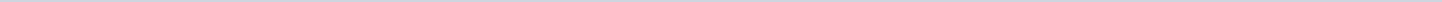 Index (1 onderwerp)1 06 - juni 202006 - juni 2020MetadataDocumenten (44)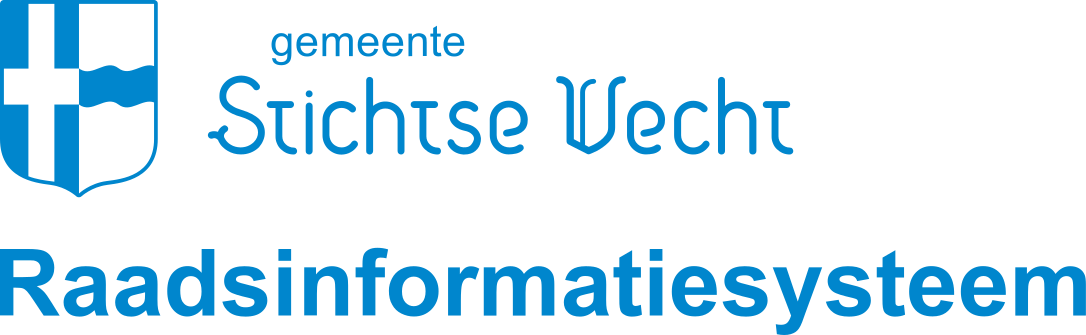 Gemeente Stichtse VechtAangemaakt op:Gemeente Stichtse Vecht29-03-2024 10:15Ingekomen stukkenPeriode: 2020Status: Overzicht ingekomen stukkenLaatst gewijzigd14-07-2020 15:17ZichtbaarheidOpenbaarStatusOverzicht ingekomen stukken#Naam van documentPub. datumInfo1.A-01 gemeente Roosendaal - Brief aan Tweede Kamer over uitrol 5G - 20200526_Geredigeerd10-06-2020PDF,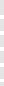 274,55 KB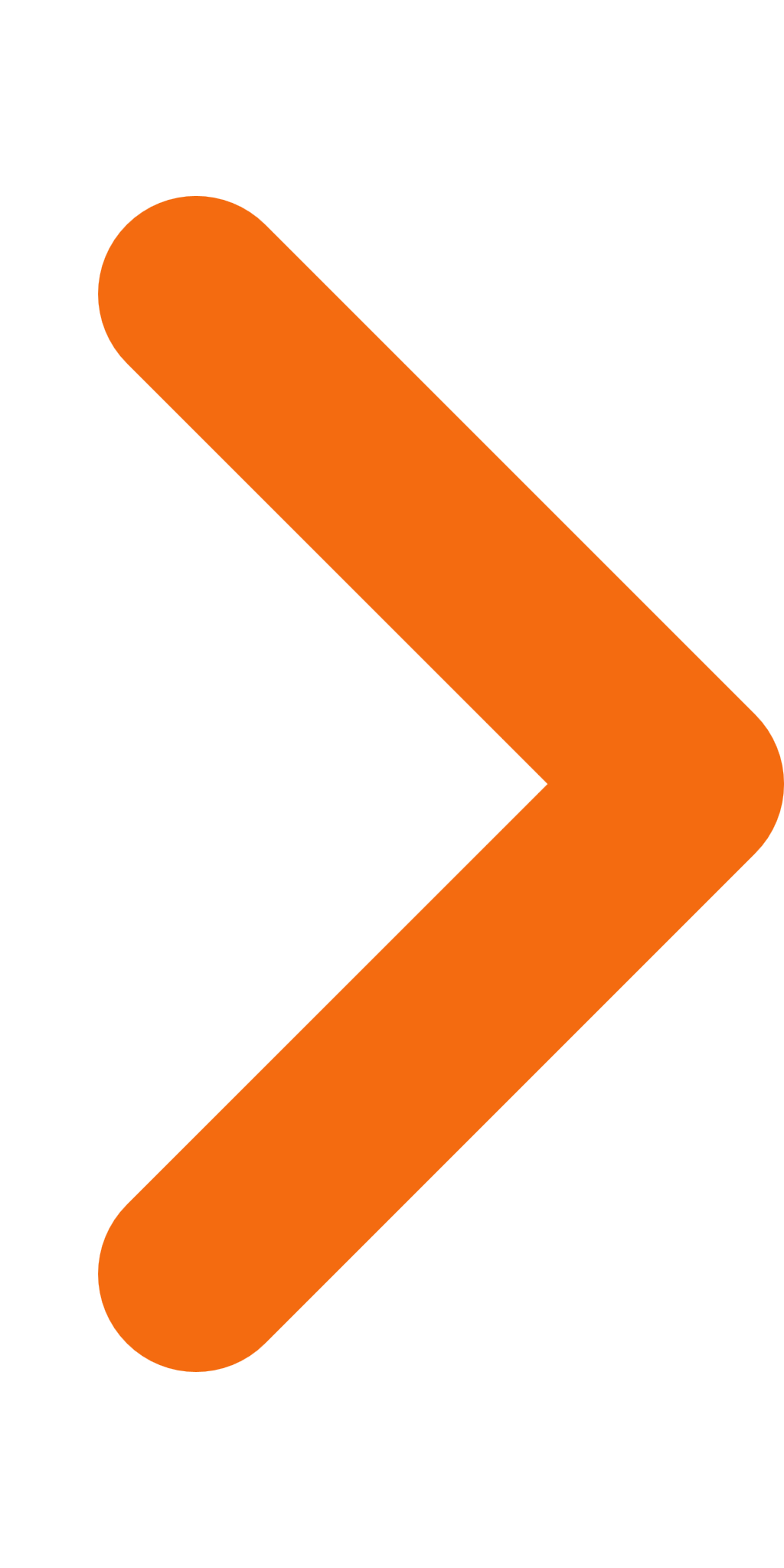 2.A-02 VNG Ledenbrief -  Handvatten voor de uitvoering van de Archiefwet - 20200527_Geredigeerd10-06-2020PDF,4,39 MB3.A-03 Rekenkamercommissie - Brief aan raad en college stand van zaken uitvoering Jaarprogramma 2020 - 2020061010-06-2020PDF,137,51 KB4.A-04 Groep Straal-zelf - Tegen uitrol 5G - De Naakte Waarheid - 20200061111-06-2020PDF,133,31 KB5.B-04 Stichting Scouting Jan Campert Groep - Verzoek om vrijstelling van toeristenbelasting - 2020061212-06-2020PDF,237,29 KB6.A-06 Nationale ombudsman - rapport Hindernisbaan zonder finish - 2020061215-06-2020PDF,128,01 KB7.A-07 ECIO - Verbeteren inkomenspositie studenten met een functiebeperking - 2020061215-06-2020PDF,226,22 KB8.A-08 VNG Ledenbrief -  Meerjarige Transitiestrategie Common Ground18-06-2020PDF,107,26 KB9.A-09 Sportvisserij MidWest Nederland -  Regionale Energie Strategie en sportvisserij18-06-2020PDF,149,00 KB10.G-01 Plassenschap Loosdrecht e.o. - Ontwerp Begroting 2021 en Ontwerp Jaarrekening 2019 Plassenschap Loosdrecht - 20200618_Geredigeerd18-06-2020PDF,3,01 MB11.H-01 College van B&amp;W - B&amp;W besluit Interbestuurlijk toezicht door provincie Utrecht - Beoordeling uitvoering + bijlagen - 20200221_Geredigeerd19-06-2020PDF,7,13 MB12.G-02 Stichtse Groenlanden - Ontwerp Begroting 2021 en Ontwerp Jaarrekening 2019 Stichtse Groenlanden - 2020061919-06-2020PDF,3,65 MB13.A-10 VNG- Gezamenlijke vragenlijst VNG en vakbonden - 2020061919-06-2020PDF,111,23 KB14.A-11 VNG - Lbr. 20_040 -  Ledennieuwsbrief coronacrisis nr 13 - 2020061919-06-2020PDF,108,34 KB15.A-14 Gemeente Noordoostpolder - Motie ALV-VNG betreffende financiën invoering Omgevingswet - 2020062324-06-2020PDF,201,31 KB16.A-15 Rekenkamercomissie gemeente Enschede - Voortgang actie “Stop de begrotingserosie” - 2020062324-06-2020PDF,6,58 MB17.A-12 VNG - Lbr. 20_037 - Stand van zaken nieuwe wet inburgering - 2020062324-06-2020PDF,109,68 KB18.A-13 VNG - Lbr. 20_043 - Stavaza van aanvullende onderzoeken herijking verdeling gemeentefonds - 2020062324-06-2020PDF,112,02 KB19.A-17 Belastingen SWW gemeenten - Jaarstukken 2019 Belastingen Stichtse Vecht, Weesp en Wijdemeren - 2020062626-06-2020PDF,11,82 MB20.A-16 VNG - Lbr. 20_041 - Sectorale Routekaart Gemeentelijk Maatschappelijk Vastgoed vastgesteld - 2020062526-06-2020PDF,125,28 KB21.A-22 Per Saldo - Enquête achterban Per Saldo - 2020063030-06-2020PDF,2,15 MB22.A-24 Burgemeester Reinders -  Brief integriteitsmelding besluitvorming Planetenbaan en het Kwadrant - 20200630_Geredigeerd30-06-2020PDF,3,15 MB23.A-18 VNG - Lbr. 20_044 -  Ledennieuwsbrief coronacrisis nr. 14 - 2020062930-06-2020PDF,107,89 KB24.A-20 gemeenteraad Renkum - Motie Onhoudbaar - 2020062930-06-2020PDF,173,76 KB25.A-21 Natuur en Milieu federatie Utrecht - herstel na Corona - 20200629_Geredigeerd30-06-2020PDF,187,35 KB26.A-23 VNG - Lbr. 20_045 - Bekendmaking uitslagen ledenraadpleging  in verband met uitstel ALV 2020 - 2020062930-06-2020PDF,110,43 KB27.G-03 VRU - Raadsinformatiebrief samenwerking tijdens de corona-periode - 20200626_geredigeerd30-06-2020PDF,17,92 MB28.A-26 Burgemeester en Gemeentesecretaris - Brandbrief Stichtse Vecht over financiële positie gemeenten aan minister van Binnenlandse Zaken - 2020063030-06-2020PDF,416,65 KB29.A-25 Burgemeester en Gemeentesecretaris - Brandbrief Stichtse Vecht over financiële positie gemeenten aan minister van Financiën - 2020063030-06-2020PDF,418,59 KB30.A-27 Provincie Utrecht - afschrift toezichtbrief omgevingsrecht - 2020061930-06-2020PDF,2,94 MB31.A-28 VNG - Jaarverslag 2019 - 20200605_Geredigeerd30-06-2020PDF,7,58 MB32.B-09 CVAH - verzoek mogelijk maken evenementen - 20200618_Geredigeerd30-06-2020PDF,127,96 KB33.A-29 A&amp;O fonds Gemeenten - Personeelsmonitor-2019 - 20200602_Geredigeerd30-06-2020PDF,15,41 MB34.A-30 Gemeente Brunssum - Motie behoud autonomie lokale rekenkamer - 2020060330-06-2020PDF,137,63 KB35.A-31 Gemeente Brunssum - motie Verhuurdersheffing - 2020060330-06-2020PDF,147,44 KB36.A-19 dhr. Klaas Maas - Een riem onder het hart inzake Zwarte Pieten discussie - 2020062930-06-2020PDF,281,27 KB37.A-32 Stichting vluchteling - campagne #500kinderen30-06-2020PDF,91,56 KB38.A-35 VNG - Lbr. 20_026 - Verbinden met Schulden - 2020060930-06-2020PDF,106,47 KB39.A-34 Gemeente Kerkrade - motie afschaffen verhuurdersheffing - 2020061230-06-2020PDF,797,08 KB40.A-33 VNG - Lbr. 20_028 - Ledenraadpleging Rechtzetten van de scheefheid in de achtervang bij het Waarborgfonds Sociale Woningbouw - 2020060530-06-2020PDF,113,69 KB41.A-36 VNG - Lbr. 20_030 - Definitieve voorstellen ledenraadpleging in verband met uitgestelde ALV - 2020061130-06-2020PDF,114,18 KB42.A-38 Stichting MOL - Molbericht 33 - 2020062230-06-2020PDF,645,22 KB43.A-37 Gemeente Edam-Volendam -Motie ter behoud lokale rekenkamerfunctie - 20200623_Geredigeerd30-06-2020PDF,4,03 MB44.Lijst ingekomen stukken juni30-06-2020PDF,148,27 KB